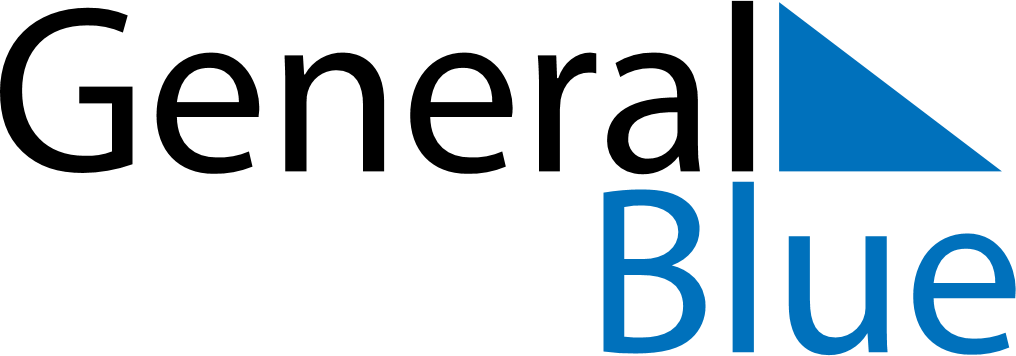 April 1995April 1995April 1995April 1995April 1995SundayMondayTuesdayWednesdayThursdayFridaySaturday123456789101112131415161718192021222324252627282930